ZATWIERDZAM							Sztum dnia, 06 listopada 2018 r.………………………SZCZEGÓŁOWE WARUNKI KONKURSU OFERT NA UDZIELANIE ŚWIADCZEŃ ZDROWOTNYCH W ZAKRESIE KONSULTACJI STOMATOLOGICZNYCH dla osadzonych przebywających w Zakładzie Karnym w Sztumie,                                           ul. Nowowiejskiego 14, 82-400 Sztum. Nr: 6/K/2018Kod CPV – 85131000-6I. NAZWA ORGANIZATORA KONKURSU.Nazwa:				Dyrektor Zakładu Karnego w SztumieAdres siedziby:			82-400 Sztum, ul. Nowowiejskiego 14NIP:					579-11-14-517REGON:				00031972400000Godziny urzędowania:		od poniedziałku do piątku w godz. 07:30 - 15:30Telefon/Fax:				(0 55) 267 28 00/ (0 55) 267 28 20II. POSTANOWIENIA WSTĘPNE.Niniejsze szczegółowe warunki konkursu ofert na zawarcie umowy o udzielanie świadczeń zdrowotnych, zwane dalej „SWKO” określają:- założenia konkursu ofert- wymagania stawiane oferentom- tryb składania ofert- sposób przeprowadzenia konkursu- tryb zgłaszania i rozpatrywania skarg oraz protestów i odwołań związanych z tymi czynnościami. W celu prawidłowego przygotowania i złożenia oferty, oferent winien zapoznać się z wszelkimi informacjami zawartymi w SWKO.Oferenci ponoszą wszelkie koszty związane z przygotowaniem oferty.Organizator konkursu zastrzega sobie prawo do odwołania konkursu ofert oraz przedłużenia terminu składania ofert i terminu ogłoszenia rozstrzygnięcia konkursu ofert.O wyborze najkorzystniejszej oferty, oferenci zostaną poinformowani pisemnie. Ogłoszenie o rozstrzygnięciu konkursu ofert zostanie zamieszczone na stronie internetowej www.sw.gov.pl oraz zostanie umieszczone w miejscu publicznym dostępnym w siedzibie organizatora konkursu tj. na tablicy informacyjnej znajdującej się przed bramą główną Zakładu Karnego w Sztumie. Konkurs ofert prowadzony jest w oparciu o aktualnie obowiązujące przepisy prawa:- ustawy z dnia 15 kwietnia 2011 r. o działalności leczniczej (tekst jednolity: Dz. U. z 2018 r., poz. 160 z późn. zm. )- ustawy z dnia 27 sierpnia 2004 r. o świadczeniach opieki zdrowotnej finansowanych ze środków publicznych (tekst jednolity: Dz. U. z 2017 r. poz. 1938 z późn. zm. )- ustawy z dnia 11 września 2015 r. o zdrowiu publicznym (Dz. U. z 2017 r. poz. 2237)- zarządzenia nr 15/2018 Dyrektora Zakładu Karnego w Sztumie z dnia 02 października 2018 r. w sprawie regulaminu przeprowadzania konkursu ofert w celu zawarcia umowy o udzielanie świadczeń zdrowotnych osobom pozbawionym wolności przez podmiot wykonujący działalność leczniczą lub osoby legitymujące się nabyciem fachowych kwalifikacji do udzielania świadczeń zdrowotnych i pracy Komisji konkursowej. W sprawach nie uregulowanych w SWKO zastosowanie mają przepisy prawa przywołane w pkt 6. II. PRZEDMIOT KONKURSU.Nazwa i kod według Wspólnego Słownika Zamówień (CPV):- specjalistyczne usługi medyczne – usługi stomatologiczne – 85131000-6Przedmiotem konkursu jest udzielanie świadczeń zdrowotnych przez lekarza stomatologa w zakresie opieki stomatologicznej dla osadzonych przebywających w Zakładzie Karnym w Sztumie, zgodnie z ustalonym harmonogramem na zasadach określonych w ustawie z dnia 27 sierpnia 2004 r. o świadczeniach opieki zdrowotnej finansowanych ze środków publicznych (tekst jednolity: Dz. U. z 2017 r. poz. 1938 z późn. zm. ) oraz ustawie z dnia 15.04.2011 r. o działalności leczniczej (tekst jednolity: Dz. U. z 2018 r., poz. 160 z późn. zm.) w ramach kontraktu lekarskiego. Umowa zostanie zawarta na czas oznaczony tj. od dnia 01.12.2018 r. do dnia 30.11.2020 r. Świadczenia zdrowotne określone w pkt 1 wykonywane będą przez lekarza kontraktowego na terenie Ambulatorium Zakładu Karnego w Sztumie, zgodnie z ustalonym harmonogramem, w dni powszednie uzgodnione z Dyrektorem Zakładu Karnego w Sztumie w przedziale czasowym od godz. 7:30 do godz. 15:30, dwa razy w tygodniu tj. osiem razy w miesiącu.Szacunkowa liczba osób ubezpieczonych i innych osób uprawnionych do świadczeń opieki zdrowotnej finansowanych ze środków publicznych obejmuje liczbę około 1000 osadzonych. W trakcie realizacji umowy wykonawca będzie zobowiązany do wykonywania usług medycznych w zakresie opieki stomatologicznej osobom pozbawionym wolności jak również do prowadzenia niezbędnej dokumentacji medycznej dotyczącej udzielanych świadczeń z uwzględnieniem obowiązujących przepisów prawa, w tym dokumentacji wymaganej od zakładów opieki zdrowotnej podległych Ministrowi Sprawiedliwości. Wykonawca zobowiązany będzie do opiniowania skarg i wniosków osadzonych w części dotyczącej działalności wykonawcy. Zamawiający zapewni pomieszczenia i sprzęt w zakresie niezbędnym do realizacji świadczeń. Udostępniona lekarzowi dokumentacja stanowi wyłączną własność zamawiającego.Wykonawca będzie realizował świadczenia zgodnie z obowiązującymi zasadami i wiedzą lekarską, kierując się potrzebami racjonalnych skutków finansowych sprawowanej opieki.Wykonawca bez wcześniejszego doświadczenia w pracy w penitencjarnej opiece zdrowotnej może rozpocząć wykonywanie świadczeń stanowiących przedmiot zamówienia wyłącznie po przeszkoleniu przez zamawiającego w zakresie: prawnych obwarowań sprawowania opieki zdrowotnej dla osób osadzonych, prowadzenia dokumentacji oraz zasad poruszania się po terenie zakładu karnego i bezpieczeństwa w kontaktach z osadzonymi. Na prośbę wykonawcy dopuszcza się możliwość świadczenia usług zdrowotnych udzielanych osadzonemu w obecności funkcjonariusza działu ochrony. Zapłata z tytułu zrealizowanych świadczeń będzie przekazywana wykonawcy przez zamawiającego na podstawie rozliczenia miesięcznego w terminie do 30 dni od daty przedłożenia prawidłowo sporządzonej faktury, zgodnie z obowiązującymi przepisami, w tym ze wskazaniem przepisu ustawy o podatku od towarów i usług, lub innej podstawy prawnej, zgodnie z którą podatnik stosuje zwolnienie od podatku. Faktura o której mowa w zdaniu poprzedzającym winna być dodatkowo potwierdzona przez Kierownika Ambulatorium z Izbą Chorych Zakładu Karnego w Sztumie. W przypadku braku możliwości realizacji konsultacji w terminach ustalonych wykonawca jest zobowiązany poinformować o powyższym zamawiającego,  przedstawiając dodatkowy termin realizacji.III. WARUNKI UDZIAŁU W KONKURSIE.Do konkursu mogą przystąpić wszystkie podmioty wykonujące działalność leczniczą w rozumieniu art. 2 i art. 5 ustawy z dnia 15 kwietnia 2011 r. o działalności leczniczej, spełniające wymogi zgodnie z art. 26 tej ustawy lub osoby legitymujące się nabyciem fachowych kwalifikacji do udzielania świadczeń zdrowotnych w zakresie stanowiącym przedmiot konkursu, w tym m.in:a) posiadają uprawienia do występowania w obrocie prawnym zgodnie z wymaganiami ustawowymi, w szczególności są zarejestrowani we właściwym rejestrze podmiotów wykonujących działalność leczniczą lub prowadzą indywidualną lub grupową praktykę,b) posiadają zaświadczenia o prawie do wykonywania zawodu lekarza stomatologa na terytorium Rzeczypospolitej Polskiej,c) posiadają dyplom ukończenia studiów o kierunku lekarz stomatolog,d) posiadają dowód opłacenia polisy OC w zakresie prowadzonej działalności, zgodnie z przepisami rozporządzenia Ministra Finansów za okres objęty przedmiotowym zamówieniem,e) nie zalegają z opłatami składek ZUS na ubezpieczenia i opłatami w US,f) posiadają doświadczenie niezbędne do wykonywania świadczeń objętych przedmiotem konkursu.Zamawiający zastrzega sobie prawo do żądania dokumentów potwierdzających powyższe, dodatkowych dokumentów potwierdzających spełnienie warunków przez podmioty ubiegające się o realizację zamówienia oraz żądania wyjaśnień niezbędnych do powierzenia zamówienia będącego przedmiotem konkursu. W celu uznania, że oferta spełnia wymagane warunki, oferent zobowiązany jest dołączyć do oferty dokumenty wskazane w formularzu oferty tj:aktualny odpis z właściwego rejestru lub zaświadczenie o wpisie do ewidencji działalności gospodarczej,posiadanie zezwolenia na prowadzenia działalności w zakresie przedmiotu zamówienia – wymagany jest oryginał lub kserokopia za zgodność z oryginałem zaświadczenia o wpisie do ewidencji działalności gospodarczej,oryginał lub kserokopia za zgodność z oryginałem zaświadczenia o prawie wykonywania zawodu lekarza stomatologa (nie dotyczy zakładów opieki zdrowotnej) na terytorium Rzeczypospolitej Polskiej wystawione przez Okręgową Radę Lekarską,dyplom ukończenia studiów medycznych o kierunku lekarz stomatologdowód opłacenia polisy OC w zakresie prowadzonej działalności oferenta zgodnie z przepisami rozporządzenia Ministra Finansów za okres objęty przedmiotowym zamówieniemumowę regulującą współpracę podmiotów występujących wspólnie. W takim przypadku do oferty należy załączyć formularz ofertowy i dokumenty wymienione w ppkt e) wystawione indywidualnie na każdy z podmiotów oraz w/w dokumenty podpisane przez osoby uprawnione do reprezentowania wszystkich podmiotów,odpis umowy spółki cywilnej, jeżeli działalność gospodarcza przedsiębiorców jest prowadzona w formie spółki cywilnej,zamiast dokumentów wymienionych w ppkt a), b), c) w przypadku oferenta mającego siedzibę lub miejsce zamieszkania poza terytorium Rzeczypospolitej Polskiej, składa dokument lub dokumenty wystawione w kraju, w którym ma siedzibę lub miejsce zamieszkania, potwierdzające odpowiednio, że:- nie otwarto jego likwidacji ani nie ogłoszono upadłości wystawione nie wcześniej niż 6 miesięcy przed upływem terminu albo składania ofert,- nie zalega z uiszczaniem podatków, opłat, składek na ubezpieczenie społeczne i zdrowotne albo że uzyskał przewidziane prawem zwolnienie, odroczenie lub rozłożenie na raty zaległych płatności lub wstrzymanie w całości wykonania decyzji właściwego organu wystawiony nie wcześniej niż 3 miesiące przed upływem terminu składania ofert,- nie orzeczono wobec niego zakazu ubiegania się o zamówienie wystawione nie wcześniej niż 6 miesięcy przed upływem terminu albo składania ofert.Jeżeli w kraju pochodzenia osoby lub w kraju, w którym oferent ma siedzibę lub miejsce zamieszkania, nie wydaje się dokumentów, o których mowa w pkt 2 ppkt h), zastępuje się je dokumentem zawierającym oświadczenie złożone przed notariuszem, właściwym organem sądowym, administracyjnym albo organem samorządu zawodowego lub gospodarczego odpowiednio kraju pochodzenia osoby lub kraju, w którym wykonawca ma siedzibę lub miejsce zamieszkania.W przypadku gdy zaistnieją okoliczności, których nie można było uprzednio przewidzieć i nie jest możliwa bezpośrednia realizacja umowy przez wykonawcę wybranego w drodze konkursu ofert, wykonawca jest zobowiązany poinformować o powyższym zamawiającego, przedstawiając dodatkowy termin realizacji świadczeń lub zapewniając równoważne co do wymagań zastępstwo. Powyższe wymaga zgody zamawiającego, przy czym podmiot zastępujący wykonawcę winien spełniać wszystkie określone niniejszymi szczegółowymi warunkami konkursu warunki do realizacji zamówienia, w tym posiadać stosowne kwalifikacje i wymagane prawem dokumenty.Zapłata z tytułu zrealizowanych świadczeń będzie przekazywana wykonawcy przez zamawiającego na podstawie rozliczenia miesięcznego w terminie do 30 dni od daty przedłożenia prawidłowo sporządzonej faktury, zgodnie z obowiązującymi przepisami, w tym ze wskazaniem przepisu ustawy o podatku od towarów i usług, lub innej podstawy prawnej, zgodnie z którą podatnik stosuje zwolnienie od podatku. Faktura, o której mowa winna być dodatkowo potwierdzona przez Kierownika Ambulatorium z Izbą Chorych Zakładu Karnego w Sztumie. IV. SPOSÓB PRZYGOTOWANIA OFERTY.Oferent składa ofertę zgodnie z wymaganiami określonymi w SWKO, na formularzu ofertowym stanowiącym załącznik nr 1 do SWKO.Oferenci ponoszą wszelkie koszty związane z przygotowaniem i złożeniem oferty.Oferent może złożyć w prowadzonym postępowaniu konkursowym wyłącznie jedną ofertę.Oferta powinna zawierać wszelkie dokumenty i załączniki wymagane w SWKO.Zamawiający nie przewiduje składania ofert wariantowych.Zamawiający nie dopuszcza składania ofert częściowych.Oferta powinna być sporządzona w języku polskim, z wyłączeniem ewentualnych pojęć medycznych, z zachowaniem formy pisemnej pod rygorem odrzucenia oferty.Oferta powinna być sporządzona w sposób czytelny i przejrzysty. Ewentualne poprawki w ofercie winny zostać dokonane w sposób jednoznaczny poprzez skreślenie i wpisanie właściwego tekstu obok, parafowane i datowane własnoręcznie przez osobę do tego upoważnioną. Nadto, formularze winny być wypełnione w sposób uniemożliwiający dokonanie zmian poprzez ścieranie, wymazywanie itp. Wszystkie strony oferty powinny być spięte (zszyte) w sposób trwały, zapobiegający możliwości dekopletacji jej zawartości oraz ponumerowane kolejnymi numerami w prawym górnym rogu.Ofertę oraz każdą z jej stron podpisuje oferent lub osoba upoważniona na podstawie oryginalnego pełnomocnictwa poświadczonego przez notariusza.Dokumenty oferent przedkłada w formie oryginału lub kserokopii poświadczonej przez siebie lub pełnomocnika za zgodność z oryginałem. W celu sprawdzenia autentyczności przedłożonych dokumentów, organizator konkursu może zażądać od oferenta przedstawienia oryginału lub notarialnie potwierdzonej kopii dokumentu, gdy kserokopia dokumentu jest nieczytelna lub budzi wątpliwości co do jej autentyczności.Ofertę wraz z wymaganymi załącznikami należy złożyć w zamkniętej kopercie w sekretariacie siedziby organizatora konkursu. Koperta powinna być zabezpieczona przed otwarciem w sposób gwarantujący zachowanie poufności jej treści aż do terminu otwarcia ofert. Koperta w której znajduje się oferta winna zostać opisana w sposób pozwalający jednoznacznie zidentyfikować oferenta tj. w następujący sposób:Zamawiający: Zakład Karny w SztumieOferta na wykonywanie świadczeń zdrowotnych przez lekarza stomatologa w zakresie opieki stomatologicznej w Ambulatorium Zakładu Karnego w Sztumie w trybie konkursu ofert nr 6/K/2018Nie otwierać do dnia 23.11.2018 r. do godz. 1100Konsekwencje złożenia oferty niezgodnie z zawartym powyżej opisem ponosi wyłącznie oferent np. brak adnotacji określającej, jakiego postępowania dotyczy oferta, może skutkować jej otwarciem przed wyznaczonym do tego terminem.Oferent ma prawo dokonać zmiany, poprawki, modyfikacji i uzupełnienia oferty, pod warunkiem, że zamawiający otrzyma pisemne powiadomienie o wprowadzeniu zmian, przed upływem terminu składania ofert. Powiadomienie to winno być złożone na tych samych zasadach jak oferta i zawierać dopisek „Zmiana”.Oferent ma prawo wycofać ofertę pod warunkiem, że zamawiający otrzyma pisemne powiadomienie o wycofaniu oferty, przed upływem terminu składania ofert. Powiadomienie to winno być złożone na tych samych zasadach jak oferta i zawierać dopisek „Wycofanie”.Oferent może zastrzec by zamawiający nie ujawniał informacji stanowiących tajemnicę przedsiębiorstwa w rozumieniu przepisów o zwalczaniu nieuczciwej konkurencji jeżeli oferent, nie później niż w terminie składania ofert, zastrzegł, że nie mogą być one udostępnione. Wykonawca nie może zastrzec informacji takich jak ceny ofert albowiem ta informacja jest jawna.V. OKRES ZWIĄZANIA UMOWĄ.1. Oferent składa ofertę na realizację zadań w zakresie objętym zamówieniem na okres od dnia 01.12.2018 r. do dnia 30.11.2020 r.VI. SPOSÓB POROZUMIEWANIA SIĘ Z ZAMAWIAJĄCYM I OSOBY DO TEGO UPRAWNIONE.1. Zamawiający dopuszcza możliwość przekazywanie wniosków, oświadczeń, zawiadomień oraz informacji pomiędzy zamawiającym i oferentami wyłącznie drogą pisemną, faksem lub drogą elektroniczną. W przypadku drogi faksowej lub elektronicznej, każda ze stron, na żądanie drugiej, jest zobowiązana niezwłocznie potwierdzić fakt otrzymania przesłanej korespondencji.2. Wszelkie wnioski, oświadczenia, zawiadomienia oraz informacje przekazane za pomocą drogi faksowej lub elektronicznej uważa się za złożone w terminie, jeżeli ich treść dotarła do adresata przed upływem terminu i została niezwłocznie potwierdzona pisemnie.3. Po stronie zamawiającego uprawnionym do porozumiewania się z oferentami jest: Michał Marach e-mail: zk_sztum@sw.gov.pl; tel: (55) 267 28 00 (wew. 332) fax: ( 55 ) 267 28 20.4. Oferent może zwrócić się pisemnie do zamawiającego o wyjaśnienie treści szczegółowych warunków konkursu ofert na wykonywanie przedmiotu zamówienia nie później niż na 2 dni przed terminem składania ofert.5. Treść zapytań wraz z wyjaśnieniami zamawiający przekazuje oferentom, którym przekazał Szczegółowe Warunki Konkursu Ofert, bez ujawniania źródła zapytania oraz na stronie internetowej. W uzasadnionych przypadkach zamawiający może przed upływem terminu składania ofert zmienić treść Szczegółowych Warunków Konkursu Ofert. Dokonaną zmianę Szczegółowych Warunków Zamawiający przekazuje niezwłocznie wszystkim oferentom, którym przekazano informację o konkursie oraz zamieszcza na stronie internetowej.VII. MIEJSCE ORAZ TERMIN SKŁADANIA I OTWARCIA OFERT ORAZ PRZEBIEG KONKURSU.Oferta powinna być dostarczona zamawiającemu w nieprzekraczalnym terminie do godz. 10:30 do dnia 23.11.2018 r. Miejscem składania ofert jest wyłącznie sekretariat Zakładu Karnego w Sztumie.Sekretariat znajduje się na terenie Zakładu Karnego, gdzie obowiązuje system przepustek wydawanych przy wejściu, po okazaniu dowodu tożsamości. Składając ofertę należy uwzględnić czas na otrzymanie przepustki. Za moment wpłynięcia oferty uznaje się czas jej zarejestrowania w sekretariacie Zakładu Karnego w Sztumie tj. liczy się data i godzina wpływu.Na żądanie oferenta, zamawiający wyda pokwitowanie odbioru oferty. Otwarcie ofert nastąpi w dniu 23.11.2018 r. o godz. 11:00 w sali odpraw znajdującej się w budynku ochrony Zakładu Karnego w Sztumie przy ul. Nowowiejskiego 14, 82-400 Sztum.Oferty złożone po terminie składania ofert zostaną odrzucone i niezwłocznie odesłane oferentowi. W celu przeprowadzenia konkursu Dyrektor Zakładu Karnego w Sztumie powołał komisję konkursową. Konkurs składa się z części jawnej i niejawnej:w części jawnej komisja w obecności oferentów stwierdza prawidłowość ogłoszenia konkursu, liczbę otrzymanych ofert, otwiera koperty z ofertami oraz ustala, które oferty konkursu spełniają warunki konkursu, a które zostaną odrzucone oraz przyjmuje do protokołu zgłoszone przez oferentów wyjaśnienia lub oświadczenia;obecność oferentów w części jawnej jest dobrowolna;w części niejawnej komisja wybiera najkorzystniejszą ofertę albo nie dokonuje wyboru żadnej z ofert, jeśli nie wynika z nich możliwość właściwego udzielania świadczeń zdrowotnych. W toku badania i oceny ofert jeśli komisja stwierdzi brak oświadczeń i dokumentów lub uzna, że zostały złożone w niewłaściwej formie, może wezwać oferenta do usunięcia braków w wyznaczonym terminie, pod rygorem odrzucenia oferty.Brak podania ceny oferty powoduje odrzucenie oferty.W toku badania i oceny ofert, komisja może żądać od oferentów wyjaśnień dotyczących treści złożonych ofert. Rozstrzygnięcie konkursu nastąpi w terminie 30 dni od daty otwarcia ofert. Oferenci o zakończeniu i wyniku konkursu zostaną powiadomieni pisemnie.Jeżeli w postępowaniu o udzielenie zamówienia, w którym jedynym kryterium oceny ofert jest cena, nie można dokonać wyboru oferty najkorzystniejszej ze względu na to, że zostały złożone oferty o takiej samej cenie, zamawiający może wezwać oferentów, którzy złożyli te oferty, do złożenia w terminie określonym przez zamawiającego ofert dodatkowych.Wykonawcy, składając oferty dodatkowe, nie mogą zaoferować cen wyższych niż zaoferowane w złożonych ofertach.Niezwłocznie po wyborze najkorzystniejszej oferty i zatwierdzenia jej przez Dyrektora Zakładu Karnego w Sztumie, zostanie zamieszczona informacja o wyniku na stronie internetowej www.bip.sw.gov.pl, www.sw.gov.pl oraz w miejscu publicznie dostępnym w swojej siedzibie.VIII. TERMIN ZWIĄZANIA OFERTĄ.Termin związania ofertą wynosi 30 dni – bieg terminu rozpoczyna się wraz z upływem terminu składania ofert. IX. OPIS KRYTERIÓW I SPOSOBU DOKONYWANIA OCENY OFERT.Komisja konkursowa dokonując wyboru najkorzystniejszej oferty kierować się będzie wyłącznie ceną – kryterium cena 100%. Oferta, która przedstawia najniższą zaoferowaną wartość brutto realizacji całego zamówienia zostanie uznana za najkorzystniejszą, a pozostałe oferty zostaną sklasyfikowane zgodnie z wartością realizacji zamówienia. Realizacja zamówienia zostanie powierzona wykonawcy, który zaproponuje najniższą wartość realizacji zamówienia.X. OPIS SPOSOBU OBLICZENIA CENYOferent określając ceny jednostkowe oraz cenę całej oferty bierze pod uwagę wszystkie składniki mające wpływ na wielkość ceny. W efekcie cena podana w ofercie musi być ceną końcową do zapłaty przez zamawiającego i zawierać podatek od towarów i usług. Zaproponowana przez oferenta cena musi zawierać ponoszone przez niego koszty obsługi umowy, w tym obowiązkowej składki na ubezpieczenie zdrowotne i zaliczek na podatek dochodowy.Wartość brutto cząstkowa liczona będzie jako iloczyn ceny jednostkowej brutto za jedno badanie i planowanej ilości badań zgodnie z informacją określoną w formularzu ofertowym. Wartość brutto całości zamówienia zaś jako suma cząstkowych wartości brutto (cena brutto = cena jednostkowa brutto x ilość zamówienia). Wszystkie wartości określone w formularzu ofertowym oraz ostateczna cena oferty muszą być liczone z dokładnością do dwóch miejsc po przecinku. Rozliczenie między wykonawcą a zamawiającym będą prowadzone w walucie polskiej PLN. XI. WARUNKI ZAWARCIA UMOWY.Wzór umowy stanowi załącznik nr 2 do SWKO. Dyrektor Zakładu Karnego w Sztumie poinformuje pisemnie oferenta wybranego w wyniku przeprowadzonego postępowania konkursowego o terminie i miejscu podpisania umowy.Zamawiający dopuszcza możliwość zmian postanowień zawartej umowy w stosunku do treści oferty, jeżeli zmiany te są korzystne dla zamawiającego lub konieczność wprowadzenia takich zmian wynika z okoliczności, których nie można było przewidzieć w chwili zawarcia umowy (np. zmiana stawek VAT-u, istotne zmiany dotyczące warunków wykonywania zawodu lekarza np. zmiany stawki obowiązkowego ubezpieczenia OC). Warunkiem takiej zmiany jest ich zaakceptowanie przez zamawiającego i podpisanie aneksu do istniejącej umowy oraz udokumentowanie w/w okoliczności. W przypadku niewykonania lub nienależytego wykonania umowy wykonawca zobowiązany jest do zapłacenia kary umownej (2% wartości umowy) za opóźnienie lub rażące zaniedbanie realizacji zamówienia na zasadach ogólnych. XII. ŚRODKI ODWOŁAWCZE – MOŻLIWOŚĆ SKŁADANIA PROTESTÓW, ODWOŁAŃ I SKARG.Oferentom, których interes prawny doznał uszczerbku  w wyniku naruszenia przez Zakład Karny w Sztumie zasad prowadzenia konkursu ofert w sprawie zawarcia umowy na udzielanie świadczeń zdrowotnych w zakresie usług stomatologicznych, przysługują środki odwoławcze i skarga na zasadach określonych w art. 153 i 154 ustawy z dnia 27 sierpnia 2004 r. o świadczeniach opieki zdrowotnej finansowanych ze środków publicznych (tekst jednolity: Dz. U. z 2017 r. poz. 1938 z późn. zm.)XIII. OCHRONA DANYCH OSOBOWYCH – RODO.Zgodnie z art. 13 ust. 1 i 2 rozporządzenia Parlamentu Europejskiego i Rady (UE) 2016/679 z dnia 27 kwietnia 2016 r. w sprawie ochrony osób fizycznych w związku z przetwarzaniem danych osobowych i w sprawie swobodnego przepływu takich danych oraz uchylenia dyrektywy 95/46/WE (ogólne rozporządzenie o ochronie danych) (Dz. Urz. UE L 119 z 04.05.2016, str. 1), dalej „RODO”, informuje się, że: a) administratorem Pani/Pana danych osobowych jest Dyrektor Zakładu Karnego w Sztumie, z siedzibą w Sztumie, przy ul. Nowowiejskiego 14,b) dane kontaktowe Inspektora Ochrony Danych Osobowych: e-mail: marta.trussner@sw.gov.pl, telefon 55 267 28 46, fax 55 267 28 20c) Pani/Pana dane osobowe przetwarzane będą na podstawie art. 6 ust. 1 lit. c RODO w celu związanym z konkursem ofert na specjalistyczne usługi medyczne – usługi stomatologiczne – 85131000-6, numer sprawy: 6/K/2018 oraz udostępniane innym organom upoważnionym na podstawie obowiązujących przepisów prawa. Odmowa podania danych osobowych jest równoznaczna z brakiem możliwości zawarcia umowy,d) Pani/Pana dane osobowe będą przetwarzane wyłącznie w celu realizacji w/wym zadań,e) przysługuje Pani/Panu prawo dostępu do treści swoich danych oraz prawo ich sprostowania, usunięcia lub ograniczenia przetwarzania na zasadach określonych przepisami prawa w rozumieniu RODO,f) przysługuje Pani/Panu prawo żądania od administratora ograniczenia przetwarzania danych osobowych z zastrzeżeniem przypadków, o których mowa w art. 18 ust 2 RODO,g) przysługuje Pani/Panu prawo wniesienia skargi do organu nadzorczego tj. Prezesa Urzędu Ochrony Danych Osobowych, gdy uzna Pani/Pan, iż przetwarzanie danych osobowych narusza przepisy ogólnego rozporządzenia o ochronie danych z dnia 27 kwietnia 2016 r. h) Pani/Pana dane osobowe będą przechowywane w sposób zapewniający poufność, integralność oraz dostępność zgodnie z obowiązującą ustawą z dnia 14 lipca 1983 r. o narodowym zasobie archiwalnym i archiwach, jak również przez okres realizacji zadań określonych powyżej i obowiązujący okres archiwizacji,	i) nie przysługuje Pani/Panu w związku z art. 17 ust. 3 lit. b, d lub e RODO prawo do 	usunięcia danych osobowych, prawo do przenoszenia danych osobowych, o którym 	mowa w art. 20 RODO oraz na podstawie art. 21 RODO prawo sprzeciwu, 	wobec przetwarzania danych osobowych, gdyż podstawą prawną 	przetwarzania Pani/Pana danych osobowych jest art. 6 ust. 1 lit. c RODO. Załączniki:Nr 1 – formularz ofertowy na udzielanie świadczeń zdrowotnych w zakresie świadczeń stomatologicznych, Nr 2 – projekt umowy o udzielenie świadczeń zdrowotnych w zakresie świadczeń stomatologicznych,Nr 3 – oświadczenie - klauzula informacyjna o przetwarzaniu danych osobowych dla celów rekrutacyjnych pracowników,Nr 4 – oświadczenie – klauzula zgody pracownika.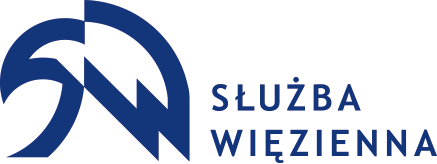 Zakład Karny w Sztumie82-400 Sztum, ul. Nowowiejskiego 14tel. 55 267 28 00, fax 55 267 28 20, email: zk_sztum@sw.gov.pl